ПРОЕКТ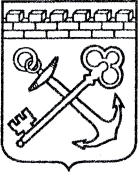 АДМИНИСТРАЦИЯ ЛЕНИНГРАДСКОЙ ОБЛАСТИКОМИТЕТ ПО КУЛЬТУРЕ ЛЕНИНГРАДСКОЙ ОБЛАСТИПРИКАЗ«___»____________2019 г.                                                     №_______________г. Санкт-ПетербургОб установлении границ территории объекта культурного наследия регионального значения «Ансамбль Егерской слободы: 19 жилых домов», 1857-1860 гг., арх. Г. Гросс, местонахождение: Ленинградская область,     Гатчинский муниципальный район, Гатчинское городское поселение, город Гатчина, улица Комсомольцев-подпольщиков, д. 1, 3, 5, 7, 9, 11, 13, 15, 17, 19, 23, 25, 27, 29, 31, 33, 35, 37, 39   В соответствии со ст. ст. 3.1, 9.2, 33 Федерального закона                            от 25 июня 2002 года № 73-ФЗ «Об объектах культурного наследия (памятниках истории и культуры) народов Российской Федерации», ст. 4 областного закона Ленинградской области   от 25 декабря 2015 года № 140-оз «О государственной охране, сохранении, использовании и популяризации объектов культурного наследия (памятников истории и культуры) народов Российской Федерации, расположенных на территории Ленинградской области», п. 2.2.2. Положения о комитете по культуре Ленинградской области, утвержденного постановлением Правительства Ленинградской области             от 24 октября 2017 года № 431п р и к а з ы в а ю:Установить границы территории объекта культурного наследия регионального значения, поставленного на государственную охрану решением Исполнительного комитета Ленинградского городского Совета народных депутатов от 05 декабря 1988 года № 963, «Ансамбль Егерской слободы: 19 жилых домов», 1857-1860 гг., арх. Г. Гросс, расположенного по адресу: Ленинградская область, Гатчинский муниципальный район, Гатчинское городское поселение, город Гатчина, улица Комсомольцев-подпольщиков, д. 1, 3, 5, 7, 9, 11, 13, 15, 17, 19, 23, 25, 27, 29, 31, 33, 35, 37, 39, согласно приложению       к настоящему приказу.Отделу по осуществлению полномочий Ленинградской области в сфере объектов культурного наследия департамента государственной охраны, сохранения и использования объектов культурного наследия комитета             по культуре Ленинградской области обеспечить:внесение сведений о границах территории объекта культурного наследия регионального значения «Ансамбль Егерской слободы: 19 жилых домов»,  1857-1860 гг., арх. Г. Гросс, в Единый государственный реестр объектов культурного наследия (памятников истории и культуры) народов Российской Федерации;направить в территориальный орган федерального органа исполнительной власти, уполномоченного Правительством Российской Федерации                      на осуществление государственного кадастрового учета, государственной регистрации прав, ведение Единого государственного реестра недвижимости      и предоставление сведений, содержащихся в Едином государственном реестре недвижимости, копию настоящего приказа для внесения сведений о границах территории объекта культурного наследия регионального значения «Ансамбль Егерской слободы: 19 жилых домов», 1857-1860 гг., арх. Г. Гросс, расположенного по адресу: Ленинградская область, Гатчинский муниципальный район, Гатчинское городское поселение, город Гатчина, улица Комсомольцев-подпольщиков, д. 1, 3, 5, 7, 9, 11, 13, 15, 17, 19, 23, 25, 27, 29, 31, 33, 35, 37, 39, в Единый государственный реестр недвижимости в соответствии                   с Федеральным законом от 13 июля 2015 года № 218-ФЗ «О государственной регистрации недвижимости».Отделу взаимодействия с муниципальными образованиями, информатизации и организационной работы комитета по культуре Ленинградской области обеспечить размещение настоящего приказа на сайте комитета по культуре Ленинградской области в информационно-телекоммуникационной сети «Интернет». Контроль за исполнением настоящего приказа возложить на заместителя начальника департамента государственной охраны, сохранения                           и использования объектов культурного наследия комитета по культуре Ленинградской области.Настоящий приказ вступает в силу со дня его официального опубликования.Председателькомитета по культуре							        Е.В. Чайковский     Приложение к приказу комитета по культуре                                                                                                                 Ленинградской области от «__» ________ 2019 г. № ___________________План границ территории объекта культурного наследия регионального значения «Ансамбль Егерской слободы: 19 жилых домов», 1857-1860 гг., арх. Г. Гросс, местонахождение: Ленинградская область, Гатчинский муниципальный район, Гатчинское городское поселение, город Гатчина, улица Комсомольцев-подпольщиков,   д. 1, 3, 5, 7, 9, 11, 13, 15, 17, 19, 23, 25, 27, 29, 31, 33, 35, 37, 39  Схема границ территории объекта культурного наследия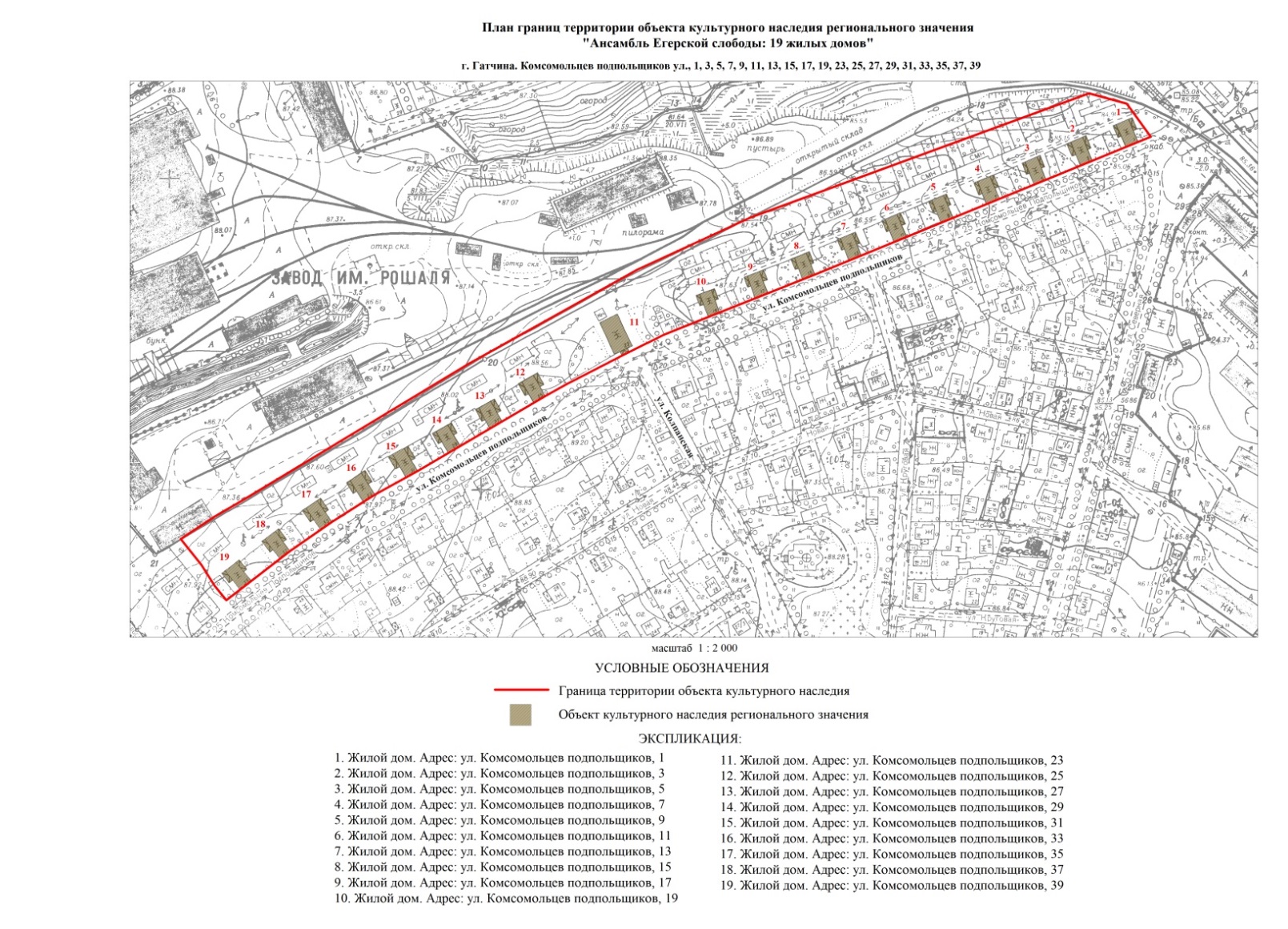 План поворотных точек границ территории объекта культурного наследия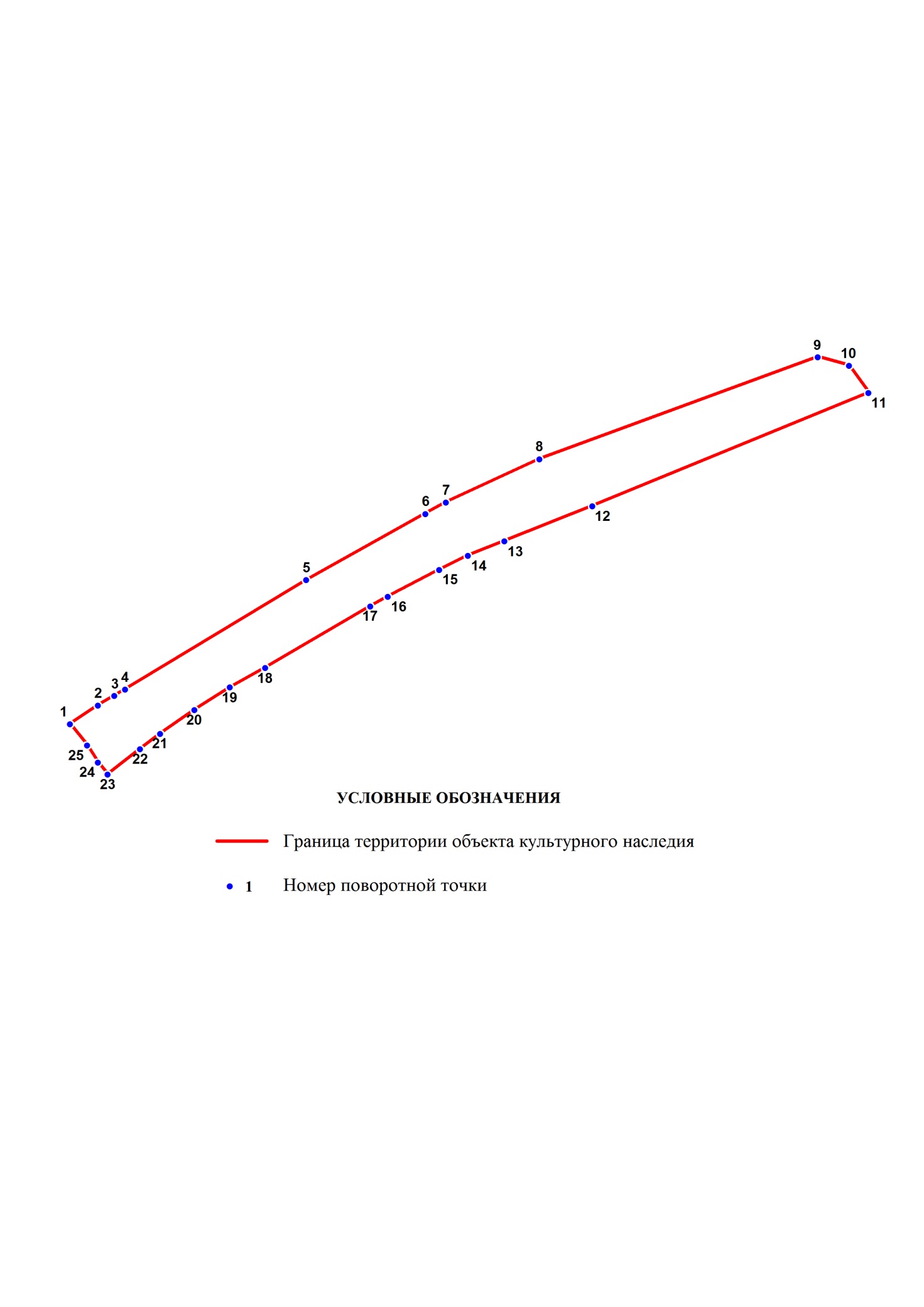 Координаты поворотных точек границ территории                                объекта культурного наследияРежим использования территории объекта культурного наследияОбщие положения:На основании Земельного кодекса Российской Федерации от 25 октября 2001 года № 136-ФЗ (ст. 99) для всех территорий объектов культурного наследия города Гатчина устанавливается режим использования земель историко-культурного назначения. Земли историко-культурного назначения используются строго в соответствии с их целевым назначением. На территории объекта культурного наследия Допускается:- проведение работ по сохранению объектов культурного наследия;- сохранение и восстановление (регенерация) историко-градостроительной               и природной среды объектов культурного наследия (восстановление, воссоздание, восполнение частично или полностью утраченных элементов             и характеристик историко-градостроительной и природной среды территории;- сохранение исторических элементов планировочной структуры территорий объектов культурного наследия;- сохранение исторических элементов природного и культурного ландшафта территорий объектов культурного наследия;- проведение работ по обеспечению функционирования объектов культурного наследия и их инфраструктуры, не нарушающих целостности территорий;- проведение работ по выявлению и изучению объектов археологического наследия, располагающихся в пределах территорий объектов культурного наследия, в порядке, предусмотренном законодательством Российской Федерации;- консервация и музеефикация объектов культурного наследия, объектов археологического наследия, а также культурного слоя, на основании комплексных научно-исследовательских работ;- проведение работ по озеленению и благоустройству территорий объектов культурного наследия;- обеспечение доступа к объектам культурного наследия;- обеспечение мер пожарной и экологической безопасности объектов культурного наследия;- прокладка, ремонт и реконструкция инженерных коммуникаций, необходимых для функционирования объектов культурного наследия,                  с  последующей рекультивацией нарушенных участков;- ремонт дорог, проездов, не нарушающий целостность окружающей территории объектов культурного наследия и не создающий угрозы их повреждения, разрушения или уничтожения;- ограничение хозяйственной деятельности, необходимое для обеспечения сохранности объектов культурного наследия, в том числе запрет                    или ограничение размещения рекламы, вывесок, построек и объектов (автостоянок, временных построек, киосков, навесов и т.п.), ограничения               к организации движения транспорта и пешеходов.Не допускается:- капитальное строительство новых и реконструкция существующих объектов  с изменением их габаритов;- проведение инженерно-строительных работ, приводящих к значительному изменению структуры ландшафта;- значительное изменение рельефа и вырубка зеленых насаждений,                    за исключением санитарных рубок и работ по регулированию зеленых насаждений в зонах зрительного восприятия объектов культурного наследия;- любая хозяйственная деятельность, ведущая к разрушению, искажению внешнего облика объектов культурного наследия, нарушающая его целостность и создающая угрозу их повреждения, разрушения                              или уничтожения;- установка на фасадах, крыше объектов культурного наследия кондиционеров, телеантенн, тарелок спутниковой связи, а также других средств технического обеспечения;- прокладка наземных и воздушных инженерных коммуникаций, кроме временных, необходимых для проведения работ по сохранению;- устройство автостоянок;- создание разрушающих вибрационных нагрузок динамическим воздействием на грунты в зоне их взаимодействия с объектами культурного наследия;- устройство свалок бытовых и промышленных отходовПодготовлено:Главный специалист отдела по осуществлению полномочий Ленинградской области в сфере объектов культурного наследия департамента государственной охраны, сохранения и использования  объектов культурного наследия комитета по культуре Ленинградской области   _________________А.Е. СмирноваСогласовано:Заместитель председателя комитета по культуре Ленинградской области – начальник департамента государственной охраны, сохранения и использования  объектов культурного наследия комитета по культуре Ленинградской области  __________________А.Н. КарловЗаместитель начальника департамента государственной охраны, сохранения и использования объектов культурного наследия комитета по культуре Ленинградской области  __________________ Г.Е. ЛазареваНачальник отдела по осуществлению полномочий Ленинградской области в сфере объектов культурного наследия департамента государственной охраны, сохранения и использования объектов культурного наследия комитета по культуре Ленинградской области   __________________ С.А. ВолковаНачальник сектора судебного и административного производства департамента государственной охраны, сохранения и использования объектов культурного наследия комитета по культуре Ленинградской области__________________Ю.И. ЮрутьОзнакомлен: Заместитель начальника департамента государственной охраны, сохранения и использования объектов культурного наследия комитета по культуре Ленинградской области  __________________ Г.Е. ЛазареваНачальник отдела по осуществлению полномочий Ленинградской области в сфере объектов культурного наследия департамента государственной охраны, сохранения и использования объектов культурного наследия комитета по культуре Ленинградской области   __________________С.А. ВолковаНачальник отдела взаимодействия с муниципальными образованиями, информатизации и организационной работы комитета по культуре Ленинградской области__________________Т.П. ПавловаГлавный специалист отдела по осуществлению полномочий Ленинградской области в сфере объектов культурного наследия департамента государственной охраны, сохранения и использования  объектов культурного наследия комитета по культуре Ленинградской области   _________________А.Е. СмирноваНомер поворотной точкиКоординаты поворотных точек в МСК (метры)Координаты поворотных точек в МСК (метры)Координаты поворотных точек в МСК (метры)Номер поворотной точкиХYY1223153168.4153168.41100206.90253182.9553182.95100228.84353190.2953190.29100241.62453195.2953195.29100250.07553280.6953280.69100391.40653332.1853332.18100484.25753341.2953341.29100500.26853374.9953374.99100573.32953454.6053454.60100790.481053447.9353447.93100814.831153426.8053426.80100830.181253338.2953338.29100614.571353311.0553311.05100546.071453299.5853299.58100517.621553288.5953288.59100495.261653267.7953267.79100455.011753260.2353260.23100441.331853212.0853212.08100359.271953196.9653196.96100331.802053179.3953179.39100304.112153160.7153160.71100277.322253148.8153148.81100261.752353129.0253129.02100236.292453138.3053138.30100228.782553151.8353151.83100220.26